Supplemental files MOF Derived TiO2 with Reversible Magnesium Pseudocapacitance for Ultralong-life Mg Metal BatteriesXinyin Caia, Yanan Xub,*, Qinyou Ana, Yalong Jianga, Ziang Liua, Fangyu Xionga, Wenyuan Zoua, Gang Zhanga, Yuhang Daia, Ruohan Yua, Liqiang Maia,*a State Key Laboratory of Advanced Technology for Materials Synthesis and Processing, International School of Materials Science and Engineering, Wuhan University of Technology, Wuhan 430070, P. R. China.b Key Laboratory of Applied Superconductivity, Institute of Electrical Engineering, Chinese Academy of Sciences, Beijing 100190, P.R. China.* E-mail: mlq518@whut.edu.cn; xuyanan@mail.iee.ac.cn MethodsThe measurement of Arrhenius activation energyThe relationship between ionic conductivity and temperature follows the classical Arrhenius relationship:σ(T) = A exp (-Ea/RT)where T is the absolute temperature, Ea the activation energy, and A is a pre-exponential factor [1,2].Specifically speaking, firstly, based on the EIS results, the charge transfer impedance (Rct) was obtained by fitting the circuit. Secondly, according to the Arrhenius relationship σ(T) = A exp (-Ea/RT), the relationship can be transformed as lnRct-1 = lnA - (Ea/R) × (1/T). This equation illustrates that the lnRct-1 is the linear function of T-1and the slope of the linear function can be expressed as -Ea/R. Then, after fitting the lnRct-1 and T-1, the value of -Ea/R can be obtained. Furthermore, R is the gas constant (8.314 J/(mol·K)) and the activation energies of the two materials can be calculated by multiplying the slope value and gas constant.DFT calculationsThe present calculations were carried out by using the projector augmented wave (PAW) [3] method within DFT, as implemented in the Vienna ab initio simulation package (VASP) [4,5] The generalized gradient approximation (GGA) in the form of the Perdew-Burke-Ernzerhof (PBE) [6] was used to treat the exchange-correlation energy. A kinetic energy cutoff of 500 eV was used for wave functions expanded in the plane wave basis. All atoms were allowed to relax until the forces were less than 0.05 eV Å−1. For the Brillouin-zone sampling, 6×6×6 k-points were adopted to ensure convergence of the total energy. Ultrasoft pseudopotentials were used to describe the interactions of the ionic core and valence electrons. The valence states considered in this study were Ti 3d24s2 and O 2s22p4. A unit cell of TiO2 crystal with a periodic structure was used in the DFT calculations. The TiO2 crystal had a rhombohedral structure and belonged to the space group I41/amd.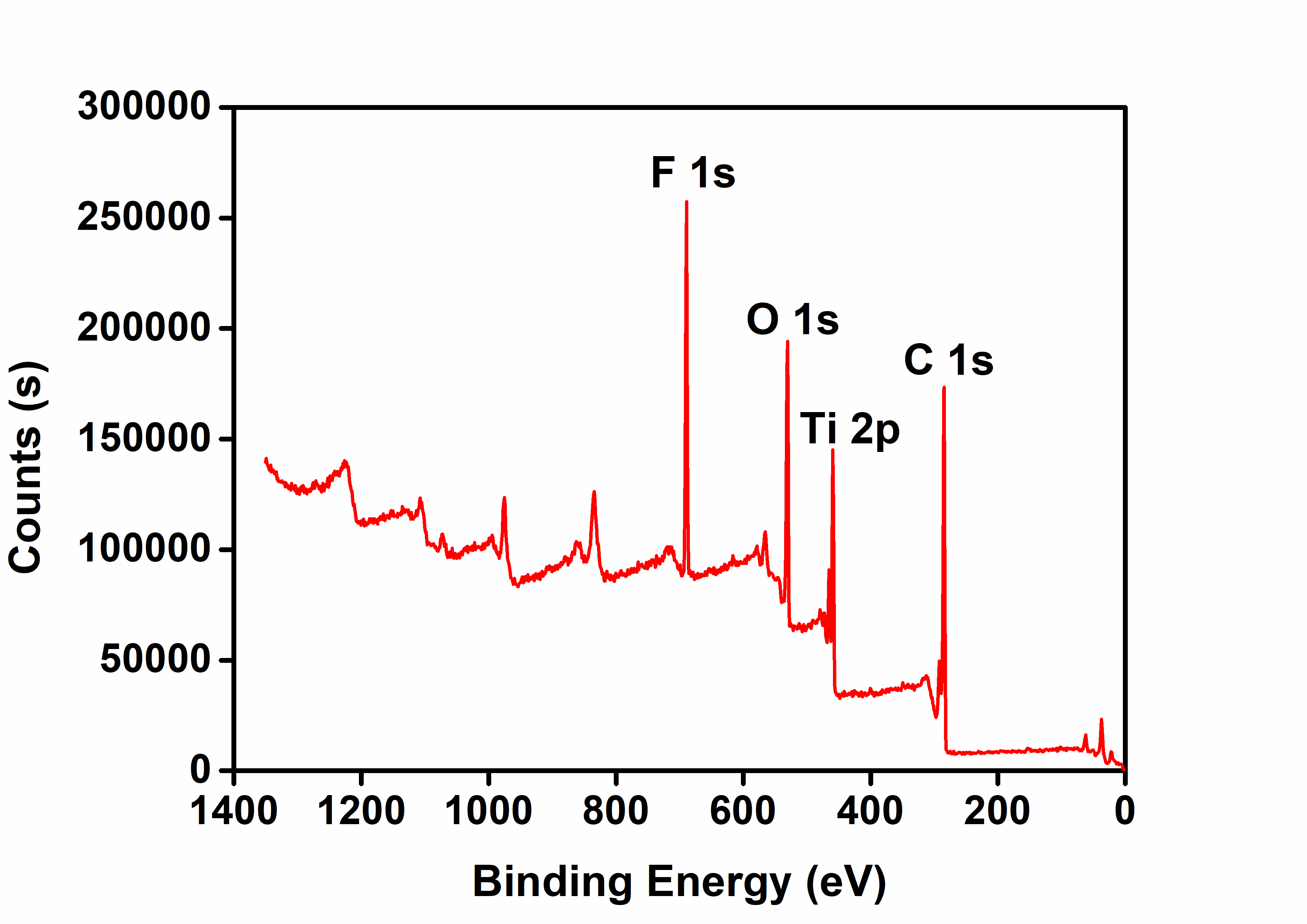 Fig S1 Full XPS spectrum of pristine TiO2 cathode.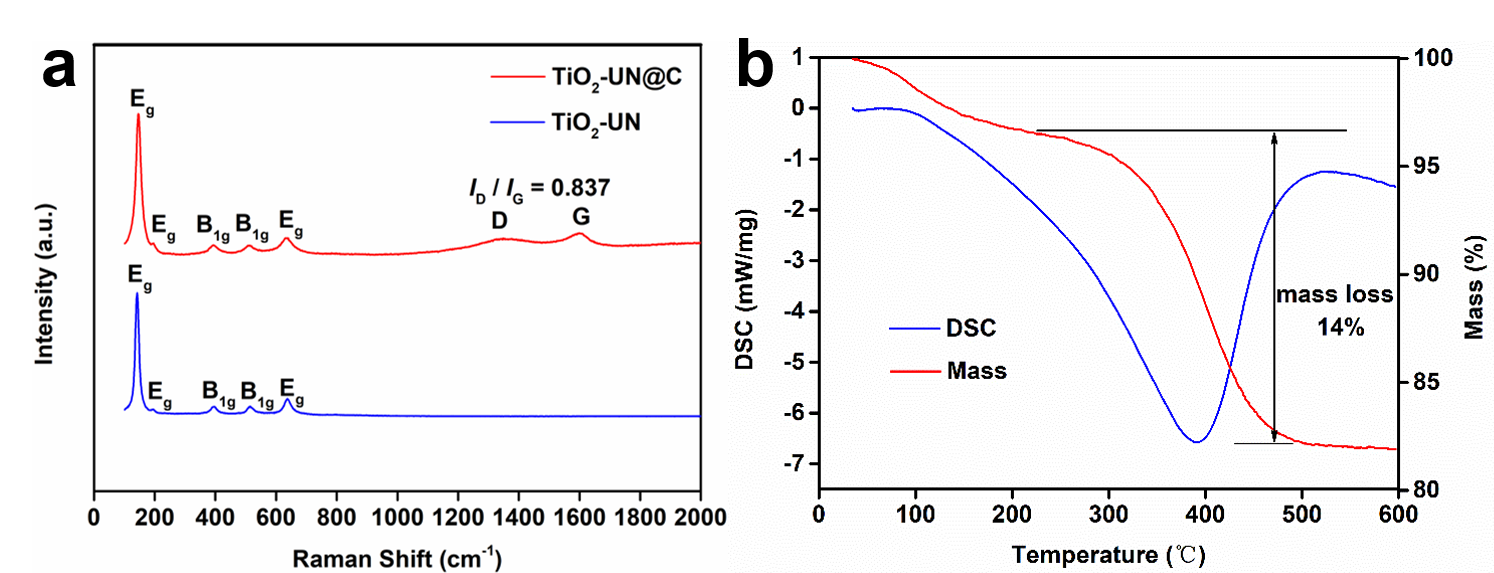 Fig S2 a) Raman spectra of the two prepared samples (TiO2-UN@C, TiO2-UN). b) DSC-TG analysis measured from room temperature to 600 °C with a heating rate of 5 °C min−1 under air atmosphere of TiO2-UN@C.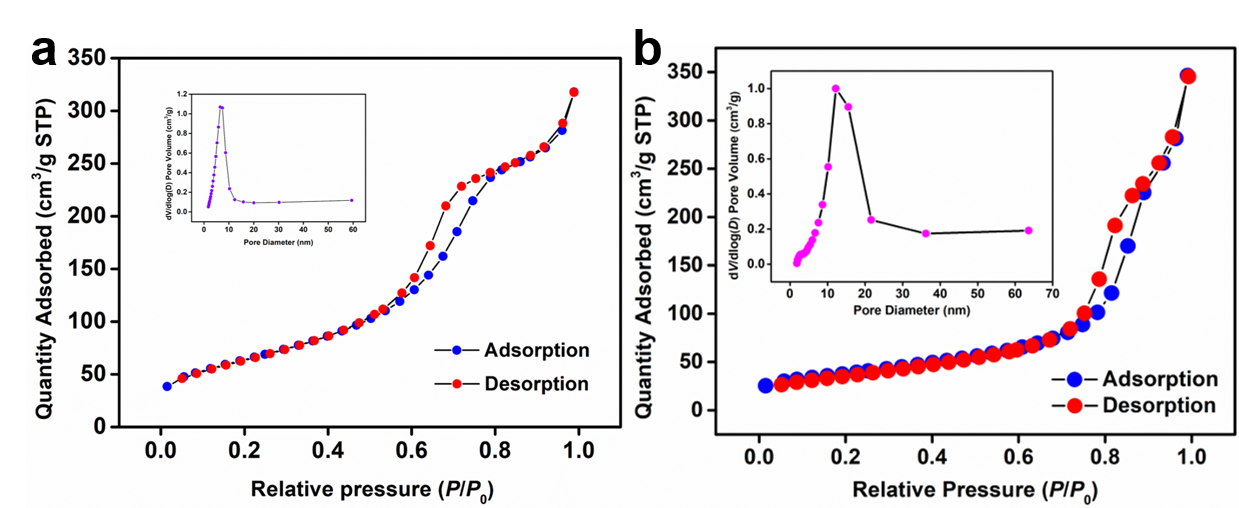 Fig S3 Nitrogen adsorption–desorption isotherms of a) as-prepared TiO2-UN@C and b) TiO2-UN. The insets are the pore size distribution obtained from the adsorption–desorption isotherms.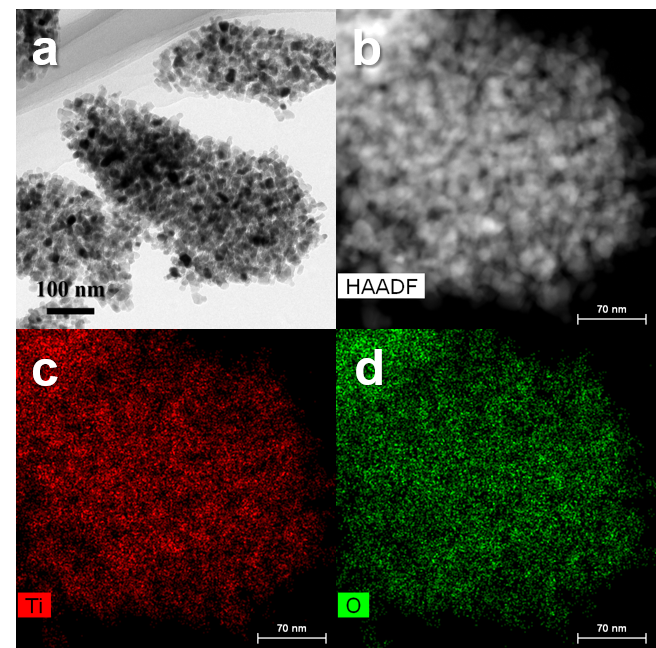 Fig S4 a) HAADF-STEM image; b-d) elemental mapping images (Ti and O elements) of the as-prepared TiO2-UN.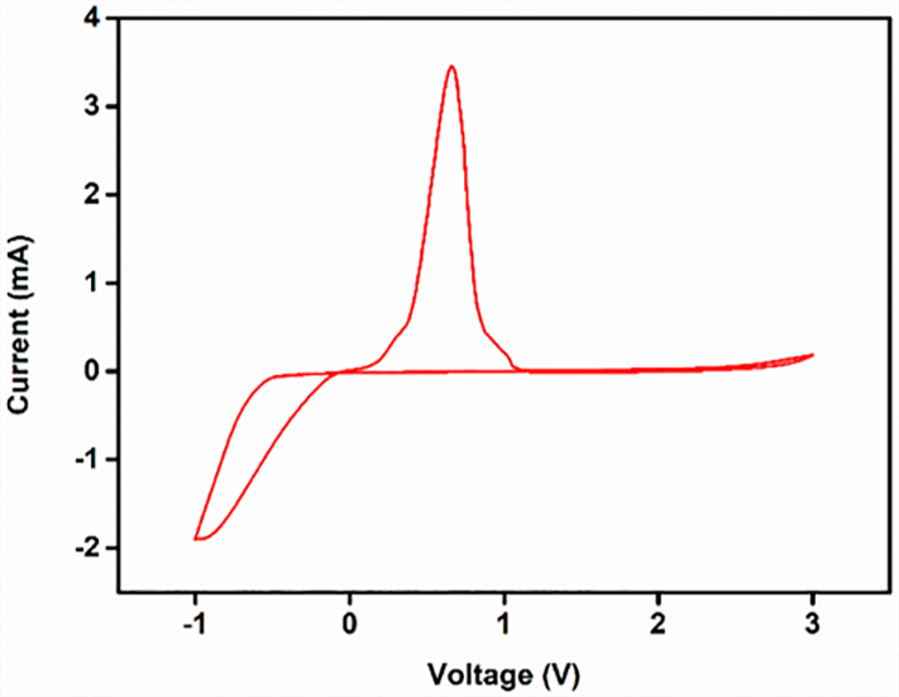 Fig S5 Cyclic voltammetry test of the prepared APC electrolyte.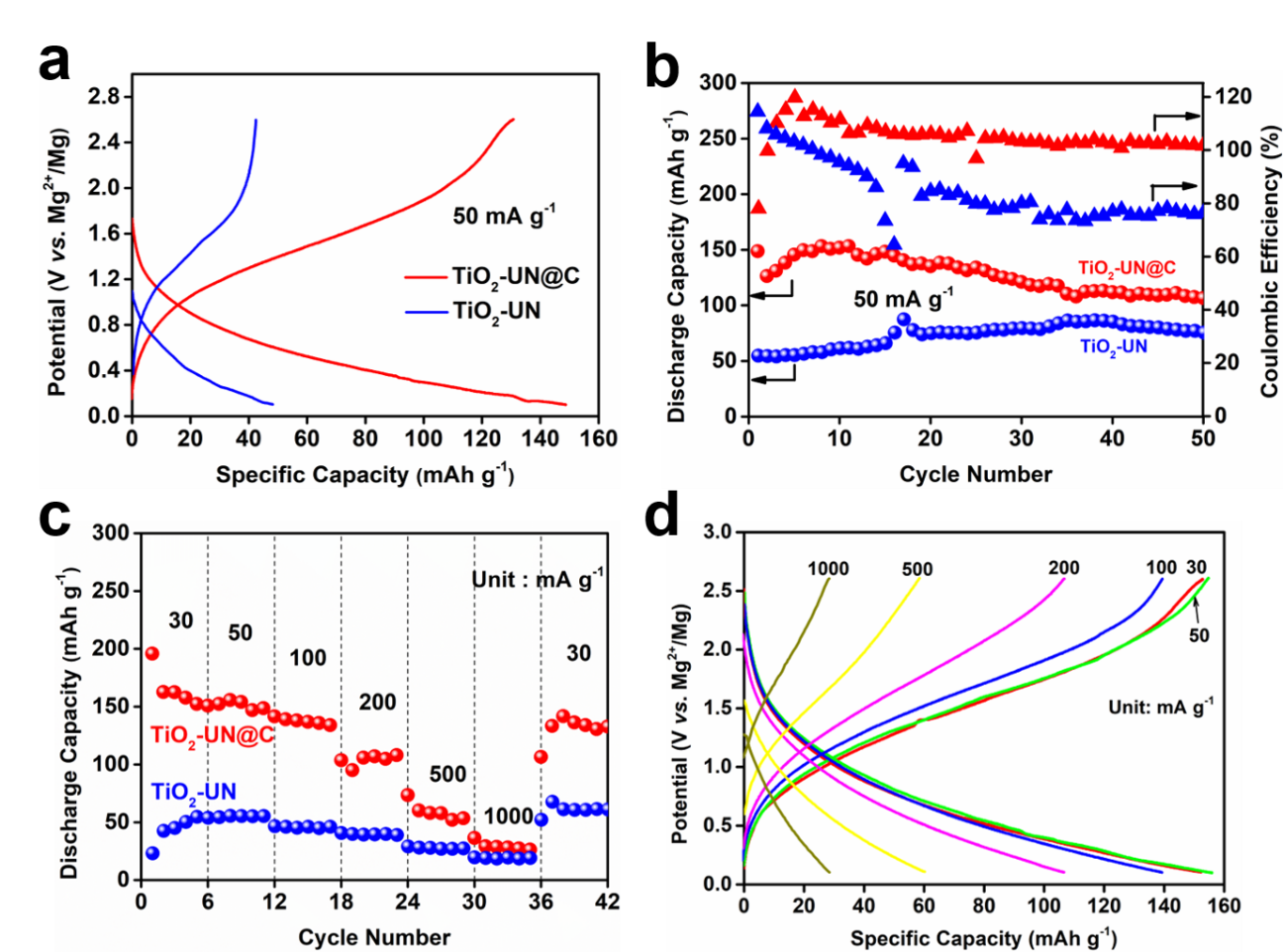 Fig S6 (a) Charge and discharge curves at first cycle, b) cycling performance at 50 mA g-1 and c) rate capability of the two samples. (d) Charge and discharge curves at various current densities. 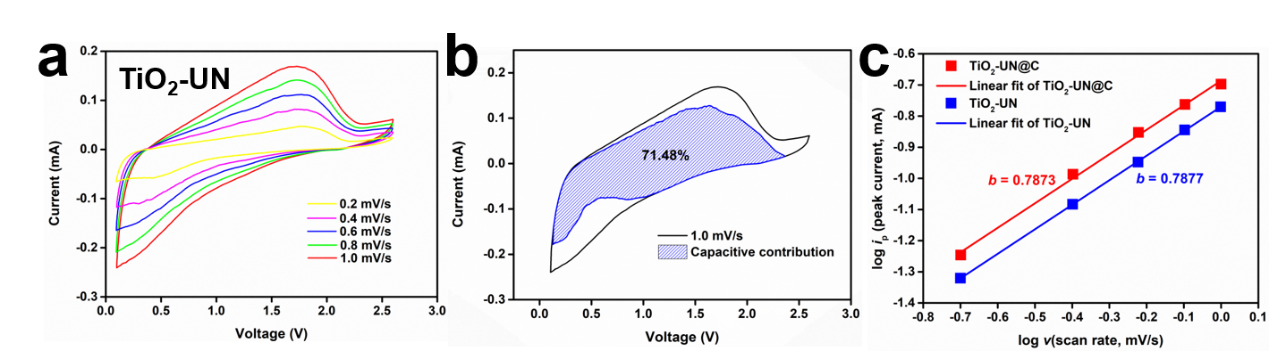 Fig S7 (a) CV curves of TiO2-UN at scan rates ranging from 0.2 to 1.0 mV/s. (b) Capacitive contributions (shaded area) to charge storage of TiO2-UN at 1.0 mV/s. (c) Analysis of b-value of TiO2-UN and TiO2-UN@C by using the relationship between peak currents and scan rates.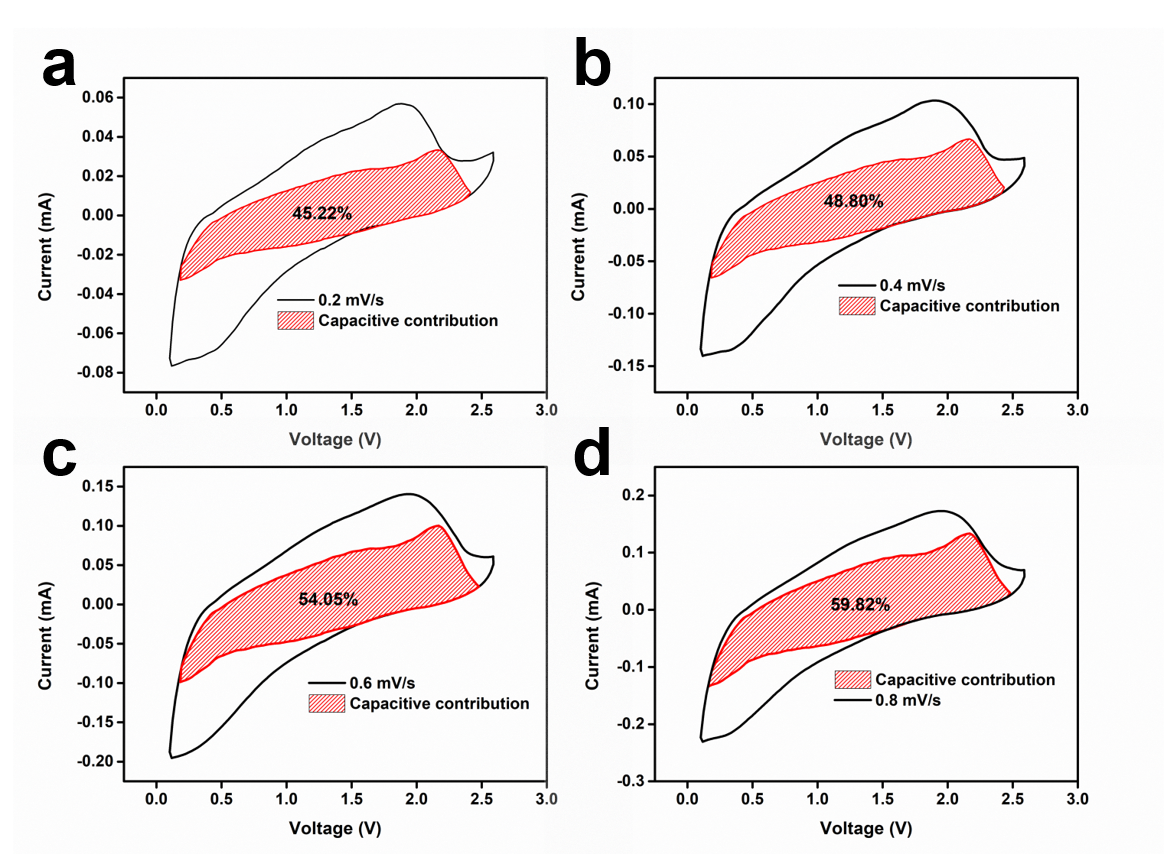 Fig S8 Capacitive contributions (shaded area) to charge storage of TiO2-UN@C at (a) 0.2 mV/s, (b) 0.4 mV/s, (c) 0.6 mV/s and (d) 0.8 mV/s.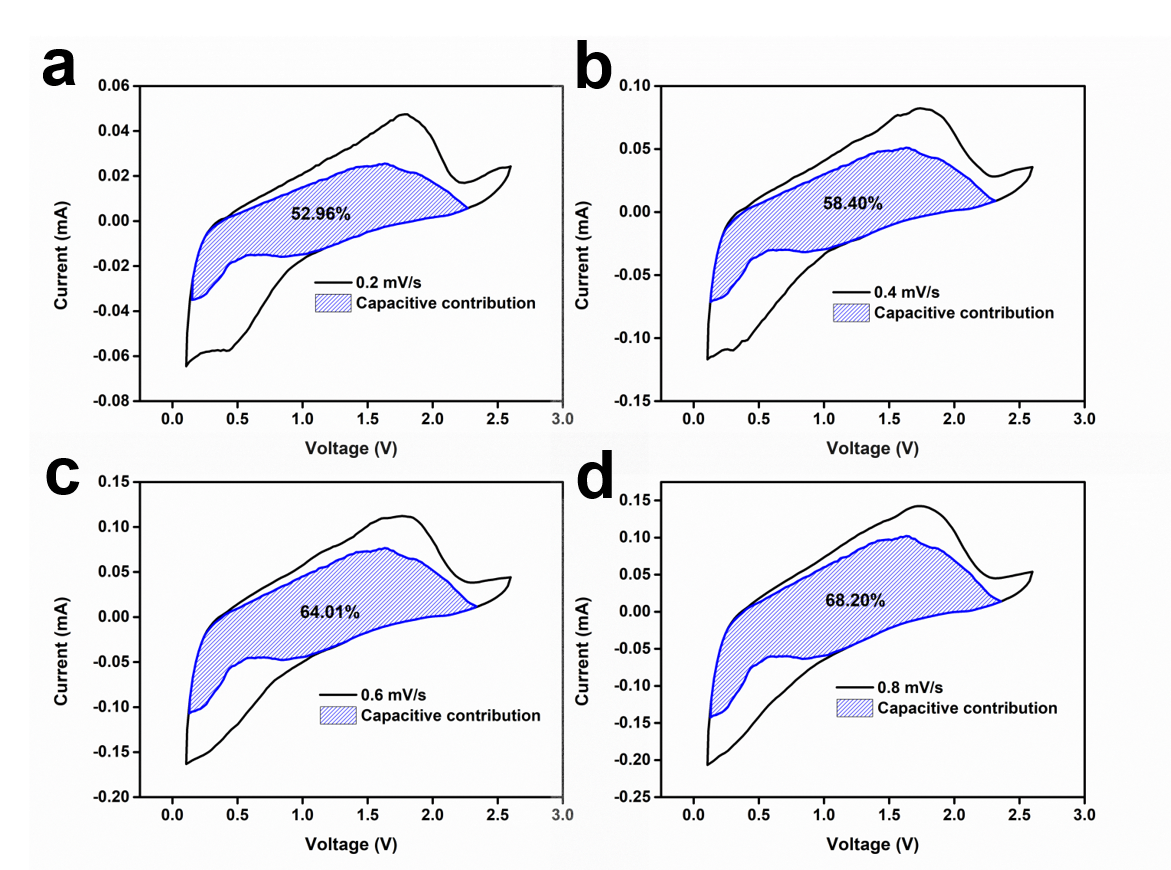 Fig S9 Capacitive contributions (shaded area) to charge storage of TiO2-UN at (a) 0.2 mV/s, (b) 0.4 mV/s, (c) 0.6 mV/s and (d) 0.8 mV/s.
Fig S10 Nyquist plots of a) Mg(s)||APC|| TiO2-UN@C and b) Mg(s)||APC|| TiO2-UN at different temperatures.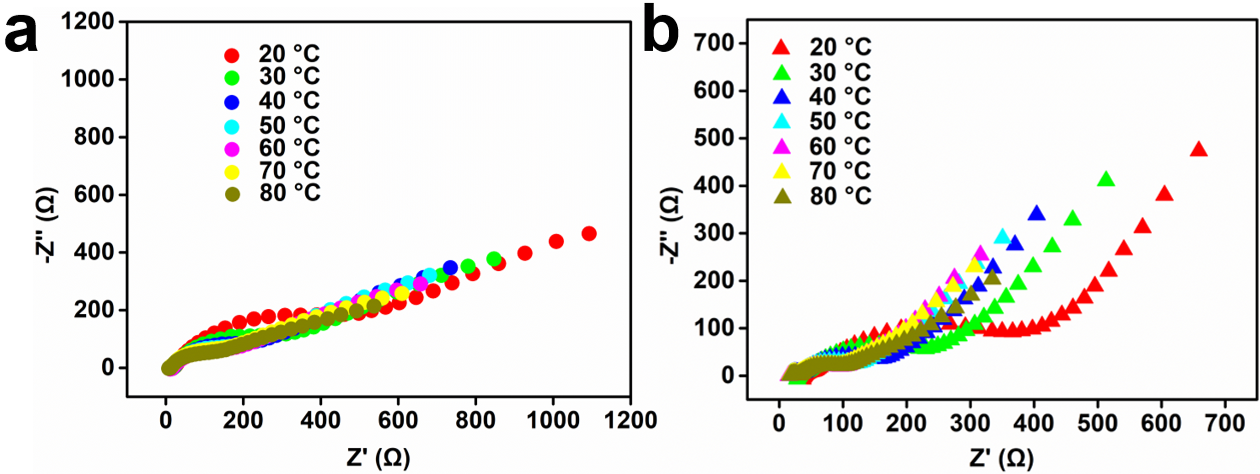 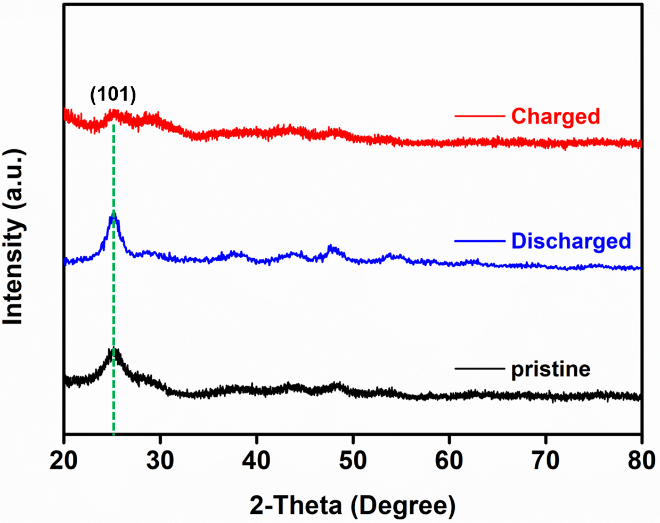 Fig. S11 Ex-situ XRD characterizations of anatase TiO2 cathodes at pristine/discharged/charged states.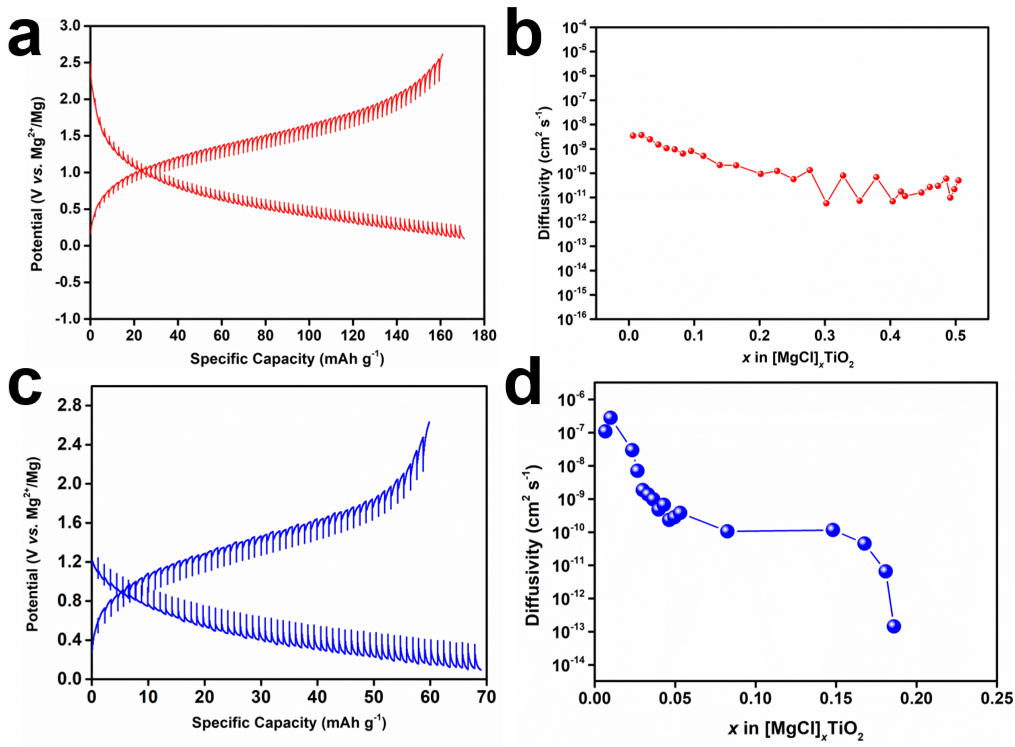 Fig. S12 a) GITT curves of TiO2-UN@C at a small current density of 20 μA, b) diffusion coefficient of magnesium ions in TiO2-UN@C at different discharge state. c) GITT curves of TiO2-UN at a small current density of 20 μA, d) diffusion coefficient of magnesium ions in TiO2-UN at different discharge state.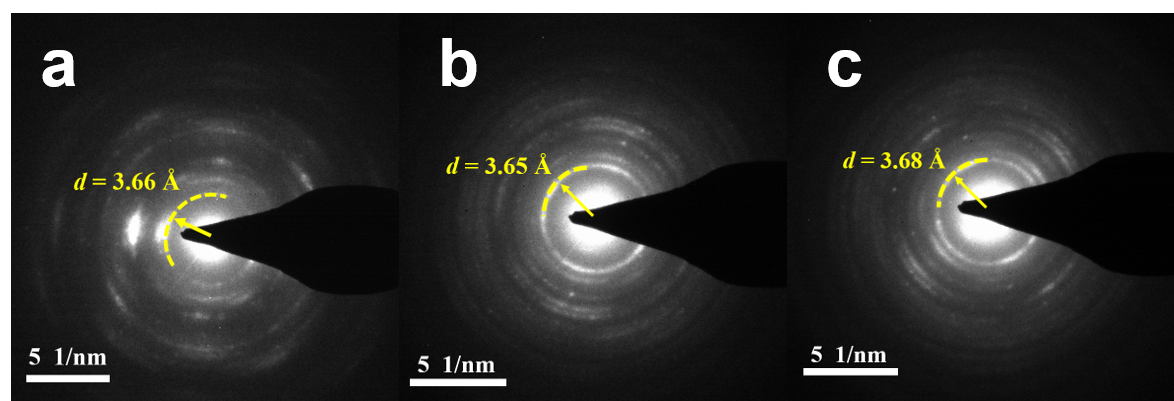 Fig. S13 Selected electron diffraction images of anatase TiO2 cathodes at a) pristine, b) discharged and c) charged states.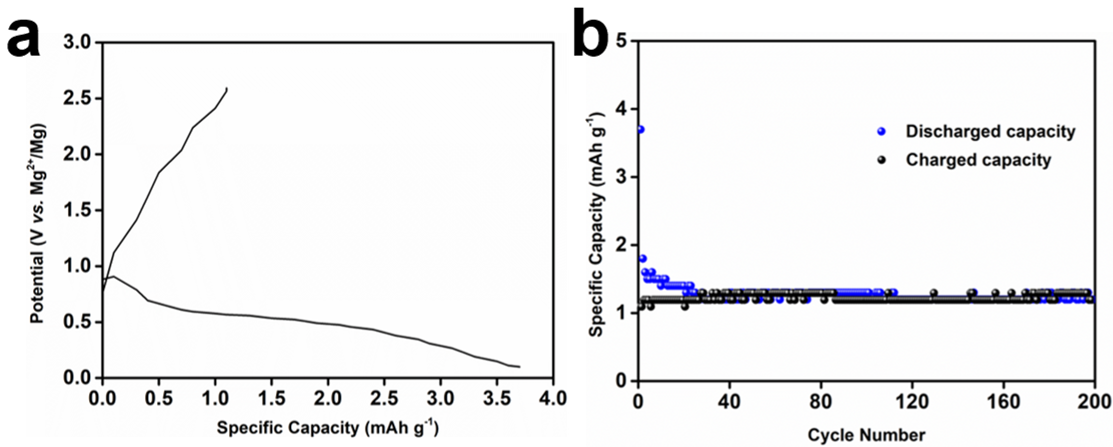 Fig. S14 a) Discharge and charge curves and b) cycling performance test of carbon at the current density of 50 mA g-1. 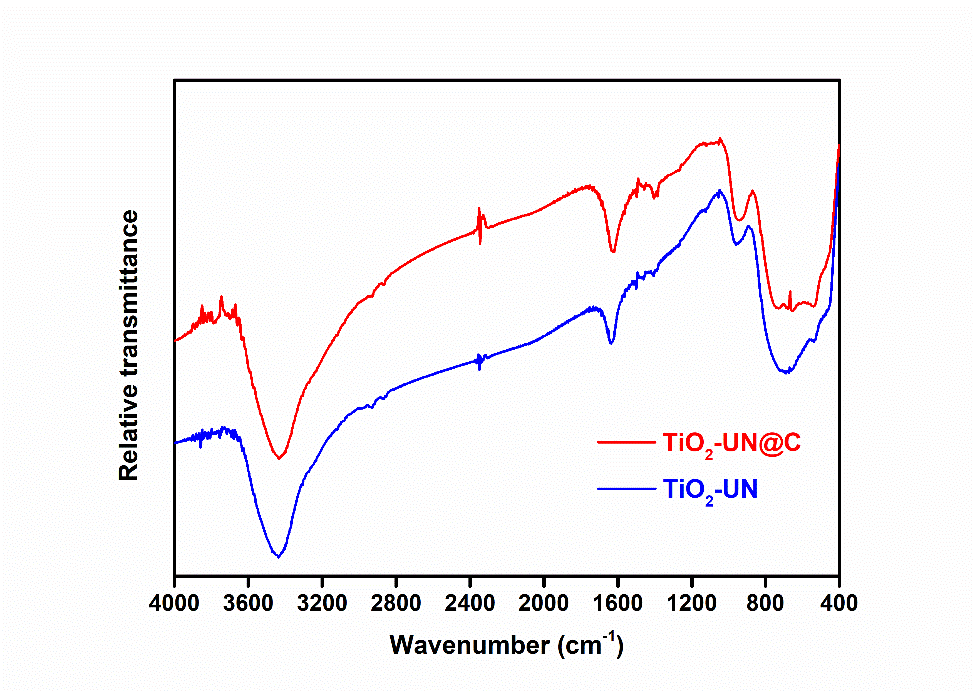 Fig. S15 FTIR spectra of TiO2-UN@C and TiO2-UN.Table S1 DFT calculation results of the cell parameters.Table S2 Cycling performance comparation of several typical cathode materials in Mg metal batteries.References:G.B. Appetecchi, J. Hassoun, B. Scrosati, F. Croce, F. Cassel, M. Salomon, J. Power Sources 124 (2003) 246-253.C. Kuo, C. Huang, B.n Chen, W. Li, P. Chen, T. Ho, C. Tseng, T. Wu, Int. J. Electrochem. Sci. 8 (2013) 3834-3850.A. Jiang, N. Awasthi, A. N. Kolmogorov, W. Setyawan, A. Boerjesson, K. Bolton, A. R. Harutyunyan, S. Curtarolo, Phys. Rev. B 75 (2007) p.205426.1-205426.12.Kresse G，Furthmüller J, Phys. Rev. B 54 (1996) 11169-11186.Z. Zhou, B. Wu, S. Dou, C. Zhao, Y. Xiong, Y. Wu, S. Yang, Z. Wei, Comp. Mater. Sci. 6 (1996) 15-50.J. Perdew, K. Burke, M. Ernzerhof, Phys. Rev. Lett. 77 (1996) 3865.Y. Tashiro, K. Taniguchi, H. Miyasak, Electrochim. Acta 210 (2016) 655-661.F. Xiong, Y. Fan, S. Tan, L. Zhou, Y. Xu, C. Pei, Q. An, L. Mai, Nano Energy 47 (2018) 210-216.L. Cui, L. Zhou, K. Zhang, F. Xiong, S. Tan, M. Li, Q. An, Y. Kang, L. Mai, Nano Energy 65 (2019) 103902.X. Sun, P. Bonnick, V. Duffort, M. Liu, Z. Rong, K. A. Persson, G. Ceder, L. F. Nazar, Energy Environ. Sci. 9 (2016) 2273X. Sun, P. Bonnick, L. F. Nazar, ACS Energy Lett. 1 (2016) 297-301.Y. Gu, Y. Katsura, T. Yoshino, H. Takagi, K. Taniguchi, Sci. Rep. 5 (2015) 12486.X. Xue, R. Chen, C. Yan, P. Zhao, Y. Hu, W. Kong, H. Lin, L. Wang, Z. Jin, Adv. Energy Mater. 9 (2019) 1900145.ParametersTiO2TiO2-Mg2+TiO2-MgCl+TiO2-Mg2+MgCl+a/Å3.784504.013254.008284.09581b/Å3.784504.013253.738623.86803c/Å9.514308.7996112.8089411.97901α/degree90.000090.000090.000090.0000β/degree90.000090.000087.750489.7049γ/degree90.000090.000090.000090.0000Unit cell volume/Å3136.2680141.7281191.1424189.7775CathodesCapacity retentionCyclesCapacity decreaseper cycleReferencesCu2Se60%351.1%[7]CuS40%203.0%[8]PTCDA79.3%2000.10%[9]Ti2S488%400.30%[10]TiS288.4%400.29%[11]TiSe282.5%500.35%[12]VS270%6000.050%[13]This work75%10000.025%——